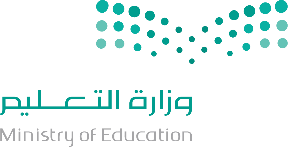 A- Read then answer the questions : Omar is a teacher at a small school. He goes to his work by car. He teaches children. He has 21 children in his class. He likes them very much, and they like him too. He is very patient and helps them a lot. He is a very good teacher.C-Write the missing letter for each picture.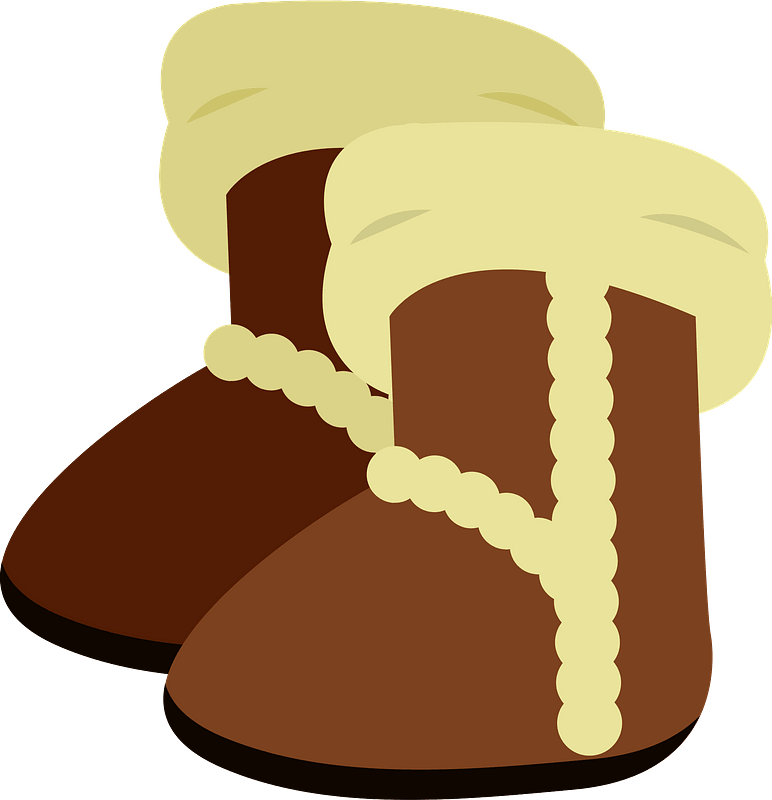 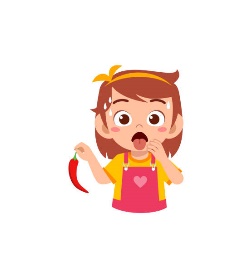 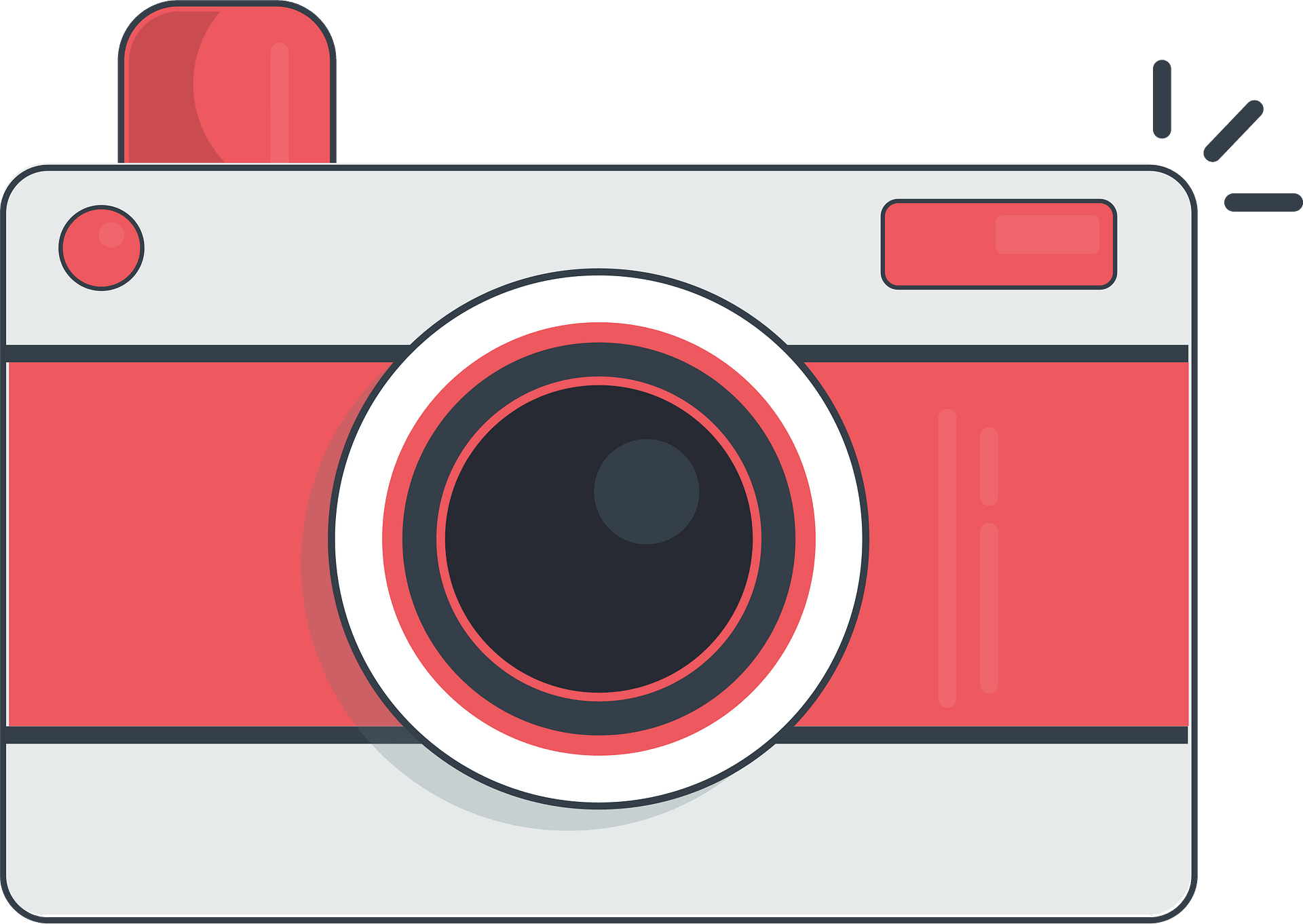 1- Omar is a …………………1- Omar is a …………………1- Omar is a …………………c-  nurseb-  doctor a- teacher2-  He goes to his work by ………2-  He goes to his work by ………2-  He goes to his work by ………c-  carb-  traina-  bus3-  He has …….. children in his class.3-  He has …….. children in his class.3-  He has …….. children in his class.c-  11b-  21a-  334-  He is a ……..teacher.4-  He is a ……..teacher.4-  He is a ……..teacher.c-  bigb-  bada- good